T.C.ORDU ÜNİVERSİTESİSOSYAL BİLİMLER ENSTİTÜSÜLİSANSÜSTÜ PROGRAM AÇMA BAŞVURU DOSYASI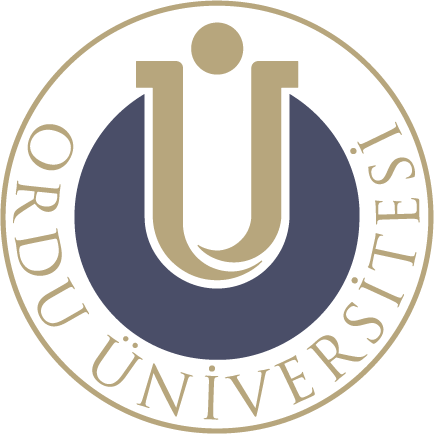 YÜKSEK LİSANS PROGRAMI AÇMAK İÇİN BAŞVURU FORMATIYükseköğretim Kurumları tarafından yeni bir yüksek lisans programı açılması için yapılacak başvurularda bulunması gereken bilgi ve belgeler aşağıda belirtilmiştir. Bu bilgi ve belgelerin eksiksiz ve istenilen formata uygun olarak verilmesi (cevapların soru numaralarına bire bir karşılığı gelecek biçimde), başvuruların mevcut mevzuat ve akademik kriterler kapsamında değerlendirilmesi ve en kısa sürede sonuçlandırılması için gereklidir. Açılması önerilen programın adını belirtiniz.Programın açılma gerekçesini somut olarak açıklayınız.Açılması önerilen programa öğrenci talebi ile ilgili tahmini öğrenci sayıları Not: Tablodaki tahmini sayıların belirlenmesinde kullanılan varsayımlar, programın açılma gerekçeleriyle uyumlu olmalıdır. Varsa, civardaki üniversitelerde bulunan ve önerilen programa benzer yapıdaki yüksek lisans programlarına olan talepler belirtilmelidir. Önerilen programa öğrenci kabul koşullarını açıklayınız.Tezli yüksek lisans programlarına başvuruda bulunacak adayların aşağıdaki koşulları sağlamış olmaları gerekir;Mezuniyet alanı yönünden, anabilim/anasanat dalı tarafından uygun görülen bir lisans diplomasına sahip olmaları, yabancı ülkelerde lisans programını bitirmiş Türk uyruklu öğrencilerin YÖK’ten denklik belgesi almış olmaları gerekir.Adayların, ÖSYM tarafından merkezi olarak yapılan ALES’ten başvurduğu programın puan türünde en az 55 puan veya Üniversitelerarası Kurul tarafından ALES’e eşdeğer sayılan GMAT veya GRE sınavlarından en az 55 ALES puanına eşdeğer bir puan almış olmaları gerekir. Güzel sanatlar alanı mezunlarından, başvurularında ALES’e girme koşulu aranmaz.Adayların varsa anadilleri dışında İngilizce, Almanca, Fransızca, İtalyanca, İspanyolca, Rusça, Arapça, Çince, Japonca, Farsça dillerinden birinden merkezi yabancı dil sınavından veya ÖSYM Yönetim Kurulu tarafından eşdeğerliği kabul edilen uluslararası yabancı dil sınavından aldıkları puan değerlendirmeye katılır.Tezli yüksek lisans programlarına öğrenci kabulündeki değerlendirmede adayın başarı puanı: ALES puanının %50’si, lisans mezuniyet not ortalamasının %20’si, yazılı/mülakat sınavı puanının %20’si ve yabancı dil puanının %10’unun toplanması ile elde edilir. Bir adayın başarılı sayılabilmesi için yazılı/mülakat sınavından en az 50 puan almış olması, başarı puanının 100 tam puan üzerinden en az 60 olması gerekir. Güzel sanatlar alanına bağlı anabilim/anasanat dallarının yüksek lisans programlarına öğrenci kabulünde ALES şartı aranmadığından alan yeterliği ile ilgili olarak yapılacak yazılı/uygulamalı sınavdan en az 50 puan almış olması gerekir. Bir adayın bu sınavdan başarılı sayılabilmesi için, yazılı/uygulamalı sınav puanının %60’ı, lisans not ortalamasının %30’u, yabancı dil puanının %10’u alınarak toplandığında başarı puanının 100 tam puan üzerinden en az 60 olması gerekir.Yüksek lisans derecesi almak için alınması gereken zorunlu ve seçmeli dersler için;Her bir dönem ayrı ayrı olmak üzere Ders, Tez veya Proje kredileri ile AKTS kredi bilgilerini tablo olarak,(Lisansüstü Eğitim ve Öğretim Yönetmeliği Madde 6: Tezli yüksek lisans programı toplam yirmi bir krediden az olmamak koşuluyla en az yedi ders, bir seminer dersi ve tez çalışmasından oluşur. Seminer dersi ve tez çalışması kredisiz olup başarılı veya başarısız olarak değerlendirilir. Tezli yüksek lisans programı bir eğitim-öğretim dönemi 60 AKTS kredisinden az olmamak koşuluyla seminer dersi dahil en az sekiz ders ve tez çalışması olmak üzere toplam en az 120 AKTS kredisinden oluşur.Madde 11: Tezsiz yüksek lisans programı toplam otuz krediden ve 60 AKTS’den az olmamak kaydıyla en az on ders ile dönem projesi dersinden oluşur.)Zorunlu Ders ListesiSeçmeli Ders ListesiT: Teorik    U: Uygulama   K: KrediDerslerin kodu, adı ve içeriklerini metin olarak belirtiniz. Ders adları Türkçe ve İngilizce olarak yer almalıdır.Örnek:Önerilen program için mevcut laboratuvarların adlarını, kaç metrekare olduklarını ve her laboratuvarda bulunan önemli cihazların listesini veriniz.Eğitim-öğretim ve araştırma için mevcut bilgisayar ekipmanlarının dökümünü veriniz ve bunların hangi amaçla kullanıldığını belirtiniz.Lisansüstü öğrencilerin kullanımına açık terminal ve/veya kişisel bilgisayar sayılarını ve bunların ne kadar süre (hafta, gün, saat) ile kullanıma açık olduğunu belirtiniz.Önerilen programla ilgili olarak üniversite ve/veya bölümünüz kütüphanesinde bulunan sürekli yayınların adları ile hangi yıldan itibaren mevcut olduklarını bir liste halinde belirtiniz.Önerilen program disiplinlerarası (interdisipliner) nitelikte ise;Bu programın,Üniversitede halen yürütülmekte olan diğer yüksek lisans programlarından farkları,Mevcut yüksek lisans programlarını zayıflatmadan nasıl yürütüleceği,Mevcut imkanlara ek olarak yeni fiziki alan (sınıf, laboratuvar, vb.) gerektirip, gerektirmediği,Üniversiteye getireceği ek mali külfet ve bunun nasıl karşılanacağı,Programa başlayacak öğrencilerin farklı disiplinlerden gelmesi durumunda, bu öğrenciler için Bilimsel Hazırlık Programı uygulanıp, uygulanmayacağı; uygulanacaksa, bu programın ne şekilde düzenleneceğisomut olarak açıklanmalıdır.Programa Başlayacak Öğrenci SayısıPrograma Başlayacak Öğrenci SayısıToplam Öğrenci Sayısı GüzİlkbaharToplam Öğrenci Sayısı 1. Yıl2. Yıl3. Yıl4. YılGenel Toplam1.YARIYIL1.YARIYIL1.YARIYIL1.YARIYIL1.YARIYIL1.YARIYIL1.YARIYILDers KoduDers AdıDers TürüSeçmeli/ZorunluTUKAKTSXXX6000TTez DanışmanlığıZorunlu010-XXX6000UUzmanlık Alan DersiZorunlu800-XXX6000BBilimsel Araştırma Teknikleri/Araştırma ve Yayın Etiği Konulu Bir Ders Zorunlu3035-Seçmeli/Zorunlu Ders-2Zorunlu/Seçmeli3035-Seçmeli/Zorunlu Ders-3Zorunlu/Seçmeli3035-Seçmeli/Zorunlu Ders-4Zorunlu/Seçmeli3035Dönem Ulusal/AKTS Kredi ToplamıDönem Ulusal/AKTS Kredi ToplamıDönem Ulusal/AKTS Kredi Toplamı--12202.YARIYIL2.YARIYIL2.YARIYIL2.YARIYIL2.YARIYIL2.YARIYIL2.YARIYILDers KoduDers AdıDers TürüSeçmeli/ZorunluTUKAKTSXXX6000TTez DanışmanlığıZorunlu010-XXX6000UUzmanlık Alan DersiZorunlu800-XXX6000SSeminerZorunlu00025-Seçmeli/Zorunlu Ders -5Seçmeli3035-Seçmeli/Zorunlu Ders -6Seçmeli3035-Seçmeli/Zorunlu Ders -7Seçmeli3035Dönem Ulusal/AKTS Kredi ToplamıDönem Ulusal/AKTS Kredi ToplamıDönem Ulusal/AKTS Kredi Toplamı--9403.YARIYIL3.YARIYIL3.YARIYIL3.YARIYIL3.YARIYIL3.YARIYIL3.YARIYILDers KoduDers AdıDers TürüSeçmeli/ZorunluTUKAKTSXXX6000TTez DanışmanlığıZorunlu01030XXX6000UUzmanlık Alan DersiZorunlu80030Dönem Ulusal/AKTS Kredi ToplamıDönem Ulusal/AKTS Kredi ToplamıDönem Ulusal/AKTS Kredi Toplamı---60TOPLAMTOPLAMTOPLAM--21120Ders KoduDers AdıDers TürüSeçmeli/ZorunluTUKAKTSXXX6000TTez DanışmanlığıZorunlu01030XXX6000UUzmanlık Alan DersiZorunlu80030XXX6000SSeminerZorunlu0005XXX6000BBilimsel Araştırma Teknikleri/Araştırma ve Yayın Etiği Konulu Bir Ders (Dersin Tam Adını Yazınız)Zorunlu3035Ders KoduDers AdıDers TürüSeçmeli/ZorunluTUKAKTSXXX6001KoduAdıİngilizce AdıTAR6001Osmanlı Devleti       Ottoman EmpireTürkçe İçerik: Türkçe İçerik: Türkçe İçerik: İngilizce İçerik:İngilizce İçerik:İngilizce İçerik: